ФЕДЕРАЛЬНОЕ  АГЕНТСТВО  ЖЕЛЕЗНОДОРОЖНОГО  ТРАНСПОРТАФедеральное государственное бюджетное образовательное учреждениевысшего образования«Петербургский государственный университет путей сообщенияИмператора Александра I»(ФГБОУ  ВО  ПГУПС)Кафедра «Инженерная химия и естествознание»РАБОЧАЯ  ПРОГРАММАдисциплины«ХИМИЯ»  (Б1.Б.9)для направления08.03.01 «Строительство»по профилю«Промышленное и гражданское строительство»Форма обучения – очная, очно-заочная, заочнаяСанкт-Петербург2018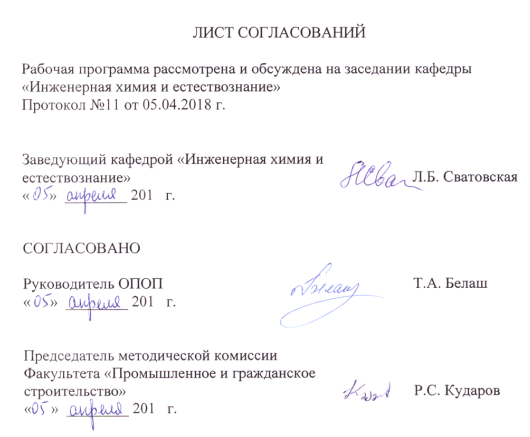  Цели и задачи дисциплиныРабочая программа составлена в соответствии с ФГОС ВО, утвержденным «12» марта 2015 г., приказ № 201понаправлению 08.03.01 «Строительство», по дисциплине по дисциплине «Химия».Целью изучения дисциплины «Химия» является формирование у студентов целостного естественнонаучного мировоззрения и получение необходимых химических знаний для осуществления профессиональной деятельности.Для достижения поставленной цели решаются следующие задачи:- обучение студентов теоретическим основам знаний о составе, строении и свойствах веществ,-обучение студентов теоретическим основам знаний о явлениях,  которыми сопровождаются превращения одних веществ в другие при протекании химических реакций.2. Перечень планируемых результатов обучения  по дисциплине, соотнесенных с планируемыми результатами освоения основной профессиональной образовательной программыПланируемыми результатами обучения по дисциплине являются: приобретение знаний, умений, навыков.В результате освоения  дисциплины студент должен:ЗНАТЬ:Основы химии и химические процессы современной технологии производства строительных материалов и конструкций;Свойства химических элементов и их соединений, составляющих основу строительных материалов.УМЕТЬ:Применять полученные знания по химии при изучении других дисциплин и в прикладных задачах профессиональной деятельности.ВЛАДЕТЬ:Современной научной аппаратурой;Навыками эксперимента.	Приобретенные знания, умения, навыки, характеризующие формирование компетенций, осваиваемые в данной дисциплине, позволяют решать профессиональные задачи, приведенные в соответствующем перечне по видам профессиональной деятельности в п.2.4 основной профессиональной программы (ОПОП).Изучение дисциплины направлено на формирование следующих общепрофессиональных компетенций (ОПК):Способность использовать основные законы  естественнонаучных дисциплин в профессиональной деятельности, применять  методы математического анализа и математического (компьютерного) моделирования, теоретического и экспериментального исследования (ОПК-1).Изучение дисциплины направлено на формирование следующих профессиональных  компетенций (ПК), соответствующих виду профессиональной деятельности, на которую ориентирована программа бакалавриата: экспериментально- исследовательская деятельность:Владение методами и средствами физического и математического (компьютерного) моделирования, в том числе с использованием универсальных и специализированных программно-вычислительных комплексов, систем автоматизированных проектирования, стандартных пакетов автоматизации исследований, владение методами испытаний строительных конструкций и изделий, методами постановки и проведения экспериментов по заданным методикам (ПК-14);Способность составлять отчеты по выполненным работам, участвовать во внедрении результатов исследований и практических разработок (ПК-15).Область профессиональной деятельности обучающихся, освоивших данную дисциплину, приведены в п.2.1 общей характеристики ОПОП.Объекты профессиональной деятельности обучающихся, освоивших данную дисциплину, приведены в п.2.2 общей характеристики ОПОП. 3. Место дисциплины в структуре основной профессиональной образовательной программыДисциплина «Химия» (Б1.Б.9) относится к базовой части и является обязательной дисциплиной для обучающегося. 4. Объем дисциплины и виды учебной работы Для очной формы обучения:Примечание: форма контроля знаний – экзамен (Э)Для очно-заочной формы обучения:Примечание: форма контроля знаний – экзамен (Э), контрольная работа (КЛР)Для заочной формы обучения:Примечание: форма контроля знаний – экзамен (Э), контрольная работа (КЛР)5. Содержание и структура дисциплины5.1. Содержание разделов дисциплины5.2. Разделы дисциплины и виды занятийДля очной формы обучения:Для очно-заочной формы обученияДля заочной формы обучения6. Перечень учебно-методического обеспечения для самостоятельной работы обучающихся по дисциплине 7. Фонд оценочных средств для проведения текущего контроля успеваемости и промежуточной аттестации обучающихся по дисциплинеФонд оценочных средств по дисциплине является неотъемлемой частью рабочей программы и представлен отдельным документом, рассмотренным на заседании кафедры и утвержденным заведующим кафедрой.8. Перечень основной и дополнительной учебной литературы, нормативно-правовой документации и других изданий, необходимых для освоения дисциплины8.1 Перечень основной учебной литературы, необходимой для освоения дисциплиныСуворов А.В., Никольский А.Б.  Общая химия: учеб. для вузов  - СПб.: Химиздат, 2007. – 623 с.Лекции по инженерной химии и естествознанию. Часть II / Сватовская Л.Б. [и др.]; под ред. Л.Б. Сватовской. – СПб.: ПГУПС, 2012. – 52 с.Лекции по инженерной химии и естествознанию. Часть I / под ред. Л.Б. Сватовской. – СПб.: ПГУПС, 2009. – 109 с.Современная идентификация веществ / учебное пособие / Герке С.Г.. Чибисов Н.П. – СПб.: ПГУПС, 2009. – 36 с.Сватовская Л.Б. и др. Химические, экологические и некоторые технические аспекты р-элементов учебное пособие / - СПб.: ПГУПС, 2014 – 89.с.Сватовская Л.Б. и др. Химические, экологические и технические аспекты s- и d-элементов учебное пособие / - СПб.: ПГУПС, 2014 – 61.с.8.2 Перечень дополнительной учебной литературы, необходимой для освоения дисциплины1.	Естественно-научные основы геоэкохимической картины мира / учебное пособие / Шершнева М.В., Макарова Е.И. – СПб.: ПГУПС, 2014. – 29 с.2.	Сватовская Л.Б.. Лукина Л.Г., Степанова И.Н. Индивидуальные задания по инженерной химии: для самостоят. работы студентов Ч.1 – СПб.: ПГУПС, 2007 - 126 с.3.	Сватовская Л.Б.. Лукина Л.Г., Степанова И.Н. Индивидуальные задания по инженерной химии: для самостоят. работы студентов Ч.2 СПб.: ПГУПС, 2011 - 38 с.8.3 Перечень нормативно-правовой документации, необходимой для освоения дисциплиныПри освоении дисциплины нормативно-правовая документация не используется.8.4 Другие издания, необходимые для освоения дисциплины1.	Макарова Е.И. и др. Инженерная химия и естествознание. Ч. I: методич. указания - СПб.: ПГУПС, 2009. – 23 с.2.	Сватовская Л.Б. и др. «Индивидуальные лабораторные работы по инженерной химии»: мет. ук.  – СПб.: ПГУПС, 2007 – 28 с.3.	Герке С.Г. и др. Типы реакций, методы и приемы, используемые в аналитической химии : методич. указания к лаб. работам – СПб.: ПГУПС, 2009 - 10с.4.	Соловьева В.Я. и др. Особенности физико-химической природы и свойств дисперсий наноразмера: методич. указания – СПб.: ПГУПС, 2014 – 29 с.5. Инженерно-химические и естественно-научные основы охраны окружающей среды: учеб. пособие / Сватовская Л.Б. [и др.]; – СПб.: ПГУПС, 2009. – 23 с.6.	Латутова М.Н., Макарова Е.И. Полимерные материалы /учебное пособие / - СПб.: ПГУПС, 2011 – 24.с.9. Перечень ресурсов информационно-телекоммуникационной сети «Интернет», необходимых для освоения дисциплиныЛичный кабинет обучающегося и электронная информационно-образовательная среда. [Электронный ресурс]. – Режим доступа: http://sdo.pgups.ru/  (для доступа к полнотекстовым документам требуется авторизация).Электронно-библиотечная система ЛАНЬ [Электронный ресурс]. Режим доступа:  https://e.lanbook.com/books — Загл. с экрана.Электронная библиотека онлайн «Единое окно к образовательным ресурсам» [Электронный ресурс]. Режим доступа: http://window.edu.ru, свободный. - Загл. с экрана.Электронно-библиотечная система ibooks.ru [Электронный ресурс]. Режим доступа:  https:// ibooks.ru/- Загл. с экрана.10. Методические указания для обучающихся по освоению дисциплиныПорядок изучения дисциплины следующий:Освоение разделов дисциплины производится в порядке, приведенном в разделе 5 «Содержание и структура дисциплины». Обучающийся должен освоить все разделы дисциплины с помощью учебно-методического обеспечения, приведенного в разделах 6, 8 и 9 рабочей программы. Обучающийся должен представить материалы, необходимые для оценки знаний, умений, навыков, предусмотренные текущим контролем, характеризующие формирование компетенций при изучении дисциплины (см. фонд оценочных средств по дисциплине).По итогам текущего контроля по дисциплине, обучающийся должен пройти промежуточную аттестацию (см. фонд оценочных средств по дисциплине).11. Перечень информационных технологий, используемых при осуществлении образовательного процесса по дисциплине, включая перечень программного обеспечения и информационных справочных системПри осуществлении образовательного процесса по дисциплине «Химия» используются следующие информационные технологии:-	технические средства (наборы демонстрационного оборудования);-	методы обучения с использованием информационных технологий (демонстрация мультимедийных материалов);электронная информационно-образовательная среда Петербургского государственного университета путей сообщения Императора Александра I [Электронный ресурс]. – Режим доступа: http://sdo.pgups.ru.Дисциплина обеспечена необходимым комплектом лицензионного программного обеспечения, установленного на технических средствах, размещенных в специальных помещениях и помещениях для самостоятельной работы в соответствии с утвержденными расписаниями учебных занятий, консультаций, текущего контроля и промежуточной аттестации, самостоятельной работы.12. Описание материально-технической базы, необходимой для осуществления образовательного процесса по дисциплинеМатериально-техническая база обеспечивает проведение всех видов учебных занятий, предусмотренных учебным планом по направлению 08.03.01 «Строительство» и соответствует действующим санитарным и противопожарным нормам и правилам.Она содержит специальные помещения - учебные аудитории для проведения занятий лекционного типа, лабораторных занятий, выполнения контрольных работ,  групповых и индивидуальных консультаций, текущего контроля и промежуточной аттестации, а также помещения для самостоятельной работы и помещения для хранения и профилактического обслуживания учебного оборудования. Помещения на семестр учебного года выделяются в соответствии с расписанием занятий.Специальные помещения укомплектованы специализированной мебелью и техническими средствами обучения, служащими для представления учебной информации большой аудитории.Помещения для лабораторных работ, укомплектованы специальной учебно-лабораторной мебелью, лабораторным оборудованием, лабораторными стендами, специализированными измерительными средствами в соответствии с перечнем лабораторных работ.Для проведения занятий лекционного типа предлагаются наборы демонстрационного оборудования, обеспечивающие тематические иллюстрации, соответствующие примерным программам дисциплин, рабочим учебным программам дисциплин.  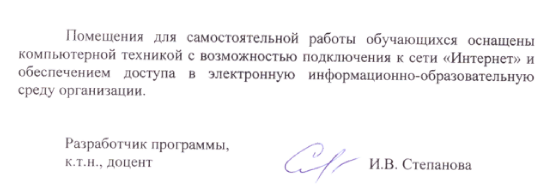 Вид учебной работыВсего часовСеместрВид учебной работыВсего часов1Контактная работа (по видам учебных занятий)В том числе:лекции (Л)практические занятия (ПЗ)лабораторные работы (ЛР)321616321616Самостоятельная работа (СРС) (всего)4040Контроль3636Форма контроля знанийЭЭОбщая трудоемкость: час / з.е.108/3108/3Вид учебной работыВсего часовСеместрВид учебной работыВсего часов1Контактная работа (по видам учебных занятий)3636В том числе:лекции (Л)1818практические занятия (ПЗ)лабораторные работы (ЛР)-18-18Самостоятельная работа (СРС) всего3636Контроль3636Форма  контроля  знанийЭЭОбщая трудоемкость: час/з.е.108/3108/3Вид учебной работыВсего часовКурсВид учебной работыВсего часов1Контактная работа (по видам учебных занятий):88В том числе:лекции (Л)44практические занятия (ПЗ)лабораторные работы (ЛР)-4-4Самостоятельная работа (СРС) (всего)Контроль, час.919919Форма контроля знанийКЛР, ЭКЛР, ЭОбщая трудоемкость:час/ з. е.Общая трудоемкость:час/ з. е.108/3108/3Общая трудоемкость:час/ з. е.№ п/пНаименование раздела дисциплиныСодержание раздела1Основы химической термодинамики.Химическая кинетика и равновесиеЭнергетические эффекты химических про-цессов и фазовых переходов. Термодинами-ческие функции. Термохимические уравнения.Скорость химических реакций, влияние на нее различных факторов. Химическое рав-новесие в гомогенных реакциях. Смещение равновесия, принцип Ле-Шателье.2Строение атома, пе-риодический закон и периодическая систе-ма элементов Д.И. МенделееваКвантово-механическая модель атома. Квантовые числа, принципы заполнения атомных орбиталей. Периодический закон и периодическая система элементов Д.И. Менделеева. Электронные формулы, семейст-ва, электронные аналоги элементов.3Химическая связь и строение молекулОсновные типы химических связей. Ковалентная, ионная, металлическая, водород-ная связи и их особенности. Понятие о методе молекулярных орбиталей..4Учение о растворах. Электролитическая диссоциацияОбщие свойства растворов. Способы выра-жения концентрации растворов. Сильные и слабые электролиты. Водородный показатель. Произведение растворимости. Гидролиз солей.5Химия металлов. Электрохимические системыМеталлы. Строение, свойства. Электродные потенциалы. Химические источники тока, гальванические элементы. Коррозия металлов, способы защиты от коррозии.6Дисперсные системы и коллоидные растворыДисперсные системы и их классификация. Коллоидное состояние вещества, коллоидные растворы. Способы получения коллоидных растворов. Строение коллоидной частицы, понятие гранулы и мицеллы. Коагуляция коллоидов.7Аналитическая химия. Современная идентификация веществКлассификация методов анализа. Качест-венный и количественный анализы. Хими-ческий, физический и физико-химический методы анализа. Специфические реакции.8Основы органической химии и химии высокомолекулярных соединений (ВМС). ПолимерыОсновные понятия органической химии, используемые в химии ВМС. Аминокислоты, пептиды, белки. Основные понятия и способы получения ВМС. Свойства полимеров и их использование.№ п/пНаименование разделов дисциплиныЛПЗЛРСРС1234561Основы химической термодина-мики. Химическая кинетика и равновесие20252Строение атома, периодический закон и периодическая система элементов Д.И. Менделеева20253Химическая связь и строение молекул20254Учение о растворах. Электролити-ческая диссоциация20255Химия металлов. Электрохимичес-кие системы20256Дисперсные системы и коллоидные растворы20257Аналитическая химия. Современная идентификация веществ20258Основы органической химии и химии высокомолекулярных соеди-нений (ВМС). Полимеры2-25ИтогоИтого181836№ п/пНаименование разделов дисциплиныЛПЗЛРСРС1Основы химической термодина-мики. Химическая кинетика и равновесие4-442Строение атома, периодический закон и периодическая система элементов Д.И. Менделеева2-253Химическая связь и строение молекул2-244Учение о растворах. Электролити-ческая диссоциация2-255Химия металлов. Электрохимичес-кие системы2-246Дисперсные системы и коллоидные растворы2-257Аналитическая химия. Современная идентификация веществ2-248Основы органической химии и химии высокомолекулярных соеди-нений (ВМС). Полимеры2-25ИтогоИтого18-1836№ п/пНаименование разделов дисциплиныЛПЗЛРСРС1Основы химической термодина-мики. Химическая кинетика и равновесие0,5-2142Строение атома, периодический закон и периодическая система элементов Д.И. Менделеева0,5--113Химическая связь и строение молекул0,5--114Учение о растворах. Электролити-ческая диссоциация0,5--115Химия металлов. Электрохимичес-кие системы0,5--116Дисперсные системы и коллоидные растворы0,5--117Аналитическая химия. Современная идентификация веществ0,5-2118Основы органической химии и химии высокомолекулярных соеди-нений (ВМС). Полимеры0,5--11ИтогоИтого4-491№ п/пНаименование раздела дисциплиныПеречень учебно-методического обеспечения1Основы химической термоди-намики. Химическая кинетика и равновесиеСуворов А.В., Никольский А.Б.  Общая химия: учеб. для вузов  - СПб.: Химиздат, 2007. – 623 с.2Строение атома, периодичес-кий закон и периодическая система элементов Д.И. МенделееваСуворов А.В., Никольский А.Б.  Общая химия: учеб. для вузов  - СПб.: Химиздат, 2007. – 623 с.3Химическая связь и строение молекулЛекции по инженерной химии и естествознанию. Часть I / под ред. Л.Б. Сватовской. – СПб.: ПГУПС, 2009. – 109 с.4Учение о растворах. Электро-литическая диссоциацияЛекции по инженерной химии и естествознанию. Часть II / Сватовская Л.Б. [и др.]; под ред. Л.Б. Сватовской. – СПб.: ПГУПС, 2012. – 52 с.5Химия металлов. Электрохи-мические системыСватовская Л.Б. и др. Химические, экологические и некоторые технические аспекты р-элементов учебное пособие / - СПб.: ПГУПС, 2014 – 89.с.6Дисперсные системы и кол-лоидные растворыСоловьева В.Я. и др. Особенности физико-химической природы и свойств дисперсий наноразмера: методич. указания – СПб.: ПГУПС, 2014 – 29 с.7Аналитическая химия. Совре-менная идентификация ве-ществГерке С.Г. и др. Типы реакций, методы и приемы, используемые в аналитической химии : методич. указания к лаб. работам – СПб.: ПГУПС, 2009 - 10с.8Основы органической химии и химии высокомолекулярных соединений. ПолимерыЛатутова М.Н., Макарова Е.И. Полимерные материалы /учебное пособие / - СПб.: ПГУПС, 2011 – 24.с.